Tekijä / TekijätProjektin nimi 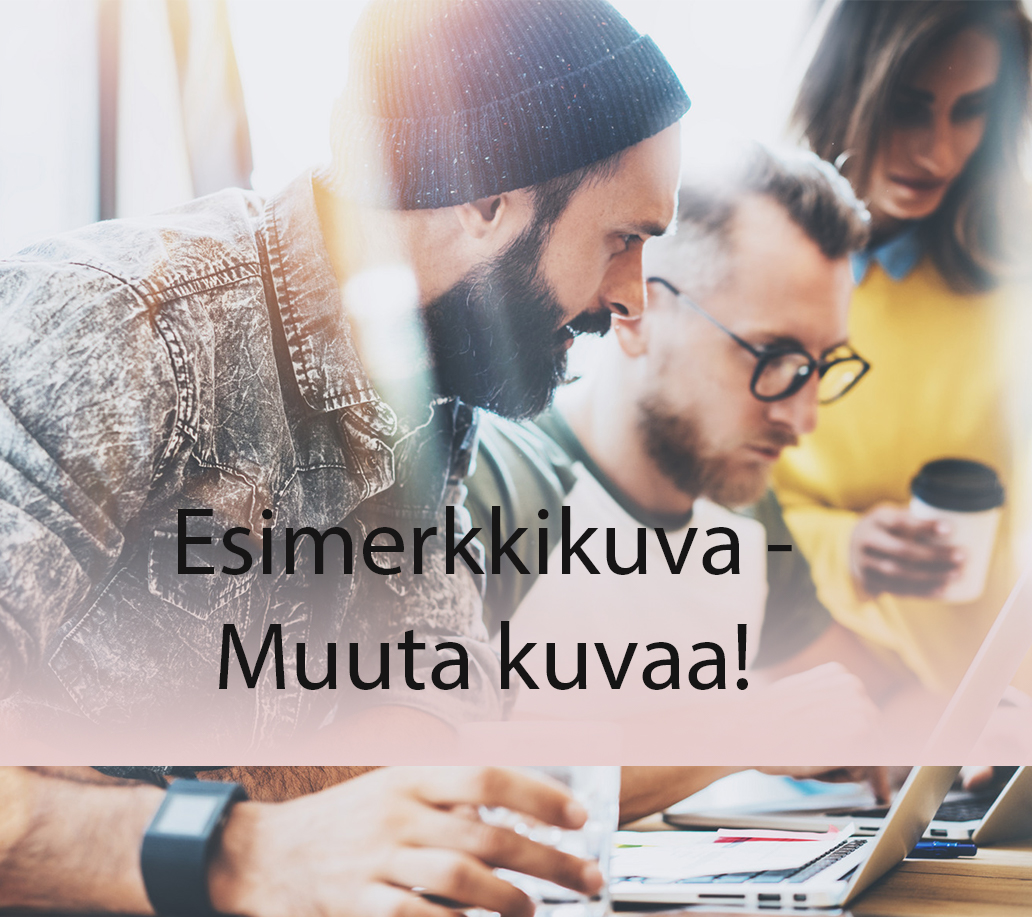 TestaussuunnitelmaPäiväysLaatija/t: 	Luottamuksellisuus: julkinen/salainenHyväksynyt: 	_______________________________Versio:	MuutoshistoriaOhje: Versiointi tapahtuu siten, että viimeistä numeroa kasvatetaan, kun dokumenttia työstetään. Versionumeroa kasvatetaan aina! Keskimmäistä numeroa kasvatetaan, kun dokumentti jaetaan kommentoi-tavaksi. Ensimmäinen hyväksytty versio on 1.0.0.Taulukko . MuutoshistoriataulukkoJohdantoDokumentin tarkoitusOhje: Esittele testaussuunnitelman tarkoitus.Dokumentin sisältöOhje: Esittele lyhyesti dokumentin sisältö.Määritelmät ja termien selityksetOhje: Selitä lyhyesti suunnitelmassa käytetyt määritelmät ja termit, jotta dokumentin lukijan olisi helpompi lukea ja ymmärtää dokumentin sisältöä.Taulukko . SelitystaulukkoTestauksen kohde ja tavoitteetTestauskohdeOhje: Kuvaa testattavana olevaa järjestelmää.TavoitteetOhje: Määrittele testauksen tarkennetut tavoitteet. Mihin testauksella halutaan pyrkiä?TestausympäristöOhje: Kuvaa mahdollisimman tarkasti testausympäristöä (laitteisto).Taulukko . Testausympäristön kuvaustaulukkoTestattavat toiminnotOhje: Listaa testattavat toiminnot, use case kaavion mukaiset toiminnot.Toimintojen testitapaukset ja raportointiOhje: Listaa toiminnot ja testitapaukset, joilla kyseistä toimintoa testataan. Yhtä toimintoa kohden voi olla useita erilaisia testitapauksia. Kirjaa myös testin läpäisyyn vaadittavat hyväksymiskriteerit. Alaotsikoi käyttötapausten nimien perusteella.Taulukko . Testausraporttitaulukko 1Taulukko . Testausraporttitaulukko (jos ei ole omaa dokumenttia)Ei-toiminnallisten ominaisuuksien testausOhje: Kuvaa testattavia ei-toiminnallisia ominaisuuksia ja kuinka niiden testaaminen järjestetään. Alla esimerkkejä testattavista ei-toiminnallisista ominaisuuksista. Vain vaatimusmäärittelyssä esitettyjä asioita testataan.KuormitustestausKäytettävyysSiirrettävyysLuotettavuusErikoistilanteetOhje: Kuvaa erikoistilanteita, joita voi tapahtua järjestelmän käytössä – käyttäjä tekee jotain ennalta arvaamatonta ja odottamatonta. Kuinka ohjelma toimii tällaisissa tapauksissa? Kopioi testitapaukset ja raportointitaulukko tähän ja käytä sitä.Ominaisuudet, joita ei testataOhje: Listaa ei-testattavia ominaisuuksista. Kaikkia ohjelmiston piirteitä ei välttämättä voida testata. Syynä voi olla esimerkiksi se, että kaikki tarvittavat laitteet tai järjestelmät, joihin liitytään eivät ole käytettävissä tai eivät ole valmiina.Testauksen organisointi ja raportointiTestausryhmän kokoonpanoOhje: Kirjaa testausryhmän jäsenet ja heidän roolinsaRaportointiOhje: Milloin ja kenelle testauksen etenemisestä raportoidaan?HenkilöPäiväysVersioKommenttiMatti Meikäläinen6.6.2003  0.0.1Dokumentti luotuMatti Meikäläinen10.6.2003 0.0.2Dokumenttia muokattuMatti Meikäläinen13.6.2003 0.1.0Dokumentti jätetty kommentoitavaksi ohjausryhmälleMatti Meikäläinen15.6.20031.0.0Dokumentti hyväksyttyTermiKuvausGPSGlobal Positioning System = maailmanlaajuinen satelliittipaikannusjärjestelmä, jota ylläpitää Yhdysvaltain puolustusministeriö  SelainKäyttöjärjestelmäLaitteistoProsessoriInternet Explorer 6.0.2800.1106MS Windows 2000Compaq Evo D300vIntel (R) PentiumNroToimintoTestitapausHyväksymiskriteerit1NroOK/FAILKuvaus (jos Fail)1Fail, 19.4.2004, AKaValinta aiheutti jumitilanteen